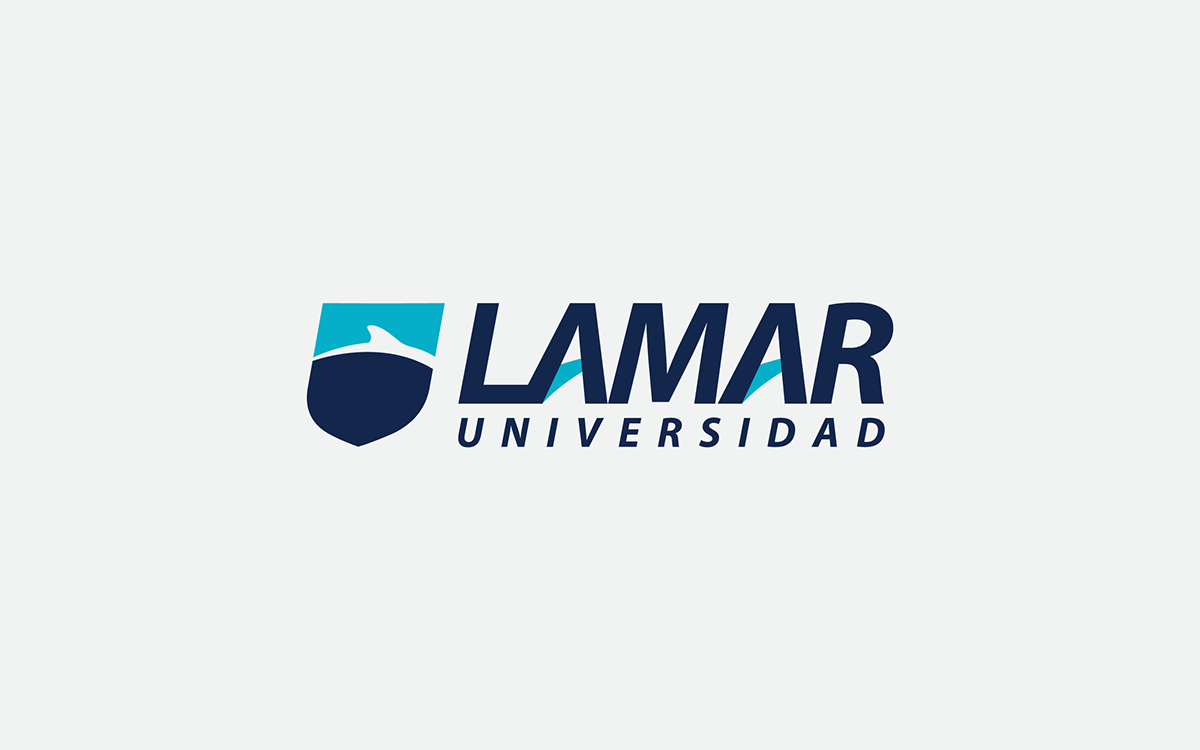 Diana Gabriela López Gómez BEO4108Análisis y Argumentos ÍndicePrimer parcial………………………..3-18Segundo parcial…………………….19-23Tercer parcial………………………...24-27Conclusión……………………………28Primer parcialDiana Gabriela López Gómez BEO41083°AFUNCIONES E INTENCIONES COMUNICATIVASEsto ocurre al final de su encuentro con jóvenes en el estadio 'Morelos'El Papa mostró molestia y les exigió que no fueran egoístas y le dejaran acercarse a los demásMORELIA, MICHOACÁN (16/FEB/2016).- Al terminar la reunión con jóvenes en el estadio “Morelos”, un par de veces el Papa Francisco fue jalado por algunas personas detrás de las vallas, lo que provocó la molestia del Pontífice quien les exigió que le dejaran acercarse a los demás.

El Papa reaccionó con un fuerte enojo con la gente, diciéndole a la persona que lo jaló “no sea egoísta, no sea egoísta”, mismo que se puede ver en este video.

Ante este incidente, los organizadores pidieron a los ahí reunidos que tuvieran cuidado y que no se amontonaran para que el Papa pudiera saludarlos. 

En redes sociales de inmediato han reaccionado con comentarios de humor por el hecho y se comienza a posicionar en Twitter el hashtag #MeEnojoComoElPapa.

Después siguió impartiendo bendiciones a niños en silla de rueda, se dejó tomar fotografías y subió a un pequeño carro para abandonar esas instalaciones, su último evento en Morelia.El informador.Conclusión:El papa se molestó por las actitudes que tuvieron algunas personas que estuvieron presentes en el evento que tuvo en Morelia, lo que al parecer le hizo tomar la decisión de no volver.Ha nacido una niñaCuando nací, los habitantes de nuestra aldea se compadecieron de mi madre y nadie felicitó a mi padre. Llegué al talba, cuando se apaga la última estrella, lo que los pashtunes consideramos un buen augurio. Mi padre no tenía dinero para pagar un hospital o una comadrona, así que una vecina ayudó a mi madre. El primer hijo que mis padres habían tenido nació muerto, pero yo nací llorando y dando patadas. Era una niña en una tierra en la que se disparan rifles al aire para celebrar la llegada de un hijo varón, mientras que a las hijas se las oculta tras una cortina y su función en la vida no es más que preparar la comida y procrear.Para la mayoría de los pashtunes, cuando nace una niña es un día triste. El primo de mi padre JehanSherKhanYousafzai fue uno de los pocos allegados que vino a celebrar mi nacimiento e incluso hizo un generoso regalo de dinero. No obstante, trajo un gran árbol genealógico de nuestro clan, el DalokhelYousafzai, que se remontaba hasta mi tatarabuelo y que sólo mostraba la línea masculina. Mi padre, Ziauddin, es distinto de la mayoría delos hombres pashtunes. Cogió el árbol y trazó una línea que bajaba desde su nombre como una piruleta y en el extremo escribióMalalaa Su primo se rio asombrado.Yo soy Malala (Fragmento).Conclusión:Para los habitantes de la aldea mencionada, el nacimiento de un niño era un motivo de celebración muy grande, mientras que si era una niña se le debía esconder y educar para realizar trabajos domésticos, así nos lo cuenta Malala y nos cuenta algunas de las experiencias que tuvo (por decir experiencias, ya que ella todavía era una bebé).Rigoberta Menchú Tum 

Líder indígena guatemalteca, premio Nobel de la Paz en 1992


Nació el 9 de enero de 1959 en Chimel, pueblo del municipio de Uspatán.

Nieta de mayas. Su padre, Vicente Menchú participó activamente en la concienciación de sus vecinos. Trabajó desde niña en el campo al igual que sus padres.

Recibió educación escolar primaria en varios internados católicos.Presenció el asesinato de su hermano de dieciséis años por los terratenientes que querían echar a los indígenas de sus tierras. A los diecinueve comenzó a militar en elComité de Unidad Campesina (CUC), mientras el ejército nacional llevaba a cabo su campaña de "tierra arrasada" contra la población sospechosa de pertenecer a la oposición armada.

Cuando contaba unos veinte años de edad aprendió el español, hasta entonces hablaba el quiché y sus dialectos.

El 31 de enero de 1980 su padre murió quemado en la embajada de España en Guatemala, donde se había encerrado junto con treinta y siete personas para protestar por la situación indígena durante el asalto que realizó la policía. Su madre fue secuestrada, torturada y asesinada por grupos paramilitares.

Salió del país y se refugió en México a los veintiún años donde fue acogida en Chiapas por el obispo Samuel Ruíz García. Al año siguiente volvió a Guatemala pero muy pronto tuvo que refugiarse enNicaragua y luego otra vez en México.

En reconocimiento a su labor y al mensaje cívico y de justicia social que representa, fue distinguida en 1992 con el Premio Nobel de la Paz. Con los recursos financieros que recibió de este galardón estableció la Fundación Rigoberta Menchú Tum, con sede en Guatemala y oficinas en la ciudad de México y Nueva York. Además recibió el Premio Principe de Asturias en 1998

Su libro Me llamo Rigoberta Menchú, y así me nació la conciencia, se publicó en 1983, y desde entonces ha sido reeditado varias veces y traducido a muchos idiomas. En 1998 publicó Rigoberta: La Nieta de los Mayas con la colaboración del escritor guatemalteco Dante Liano y el periodista italiano Gianni Minà. En septiembre de 2003 presentó en la capital mexicana su segundo libro infantil, 'El vaso de miel', que reúne leyendas mayas sobre el origen del mundo. Menchú explicó que el libro, escrito junto con el guatemalteco Dante Liano, es el reflejo de su "entorno familiar y comunitario".

En febrero de 2001, la Universidad Autónoma de Madrid (UAM) la invistió Doctora 'Honoris Causa'.

En septiembre de 2002 los dos grupos mayoritarios del Parlamento Europeo, PPE y PSE, reprocharon a la Premio Nobel de la Paz Rigoberta Menchú unas declaraciones en las que mostraba su desacuerdo con las medidas legales adoptadas contra el entorno de ETA.

En 2006, participó como embajadora de "Buena Voluntad" de la (Unesco) del gobierno de Óscar Berger. Rigoberta Menchú.Conclusión:Rigoberta Menchú, fue una mujer de familia maya la cual tuvo una vida muy dura, pues presenció la muerte de cada uno de sus familiares más importantes y tuvo que huir después de lugar en lugar, sin embargo, esto de alguna forma también la llevó a superar varios obstáculos y a escribir obras muy conocidas donde plasma para ella la importancia de la familia.No espero ni remotamente que se conceda el menor crédito a la extraña, aunque familiar historia que voy a relatar. Sería verdaderamente insensato esperarlo cuando mis mismos sentidos rechazan su propio testimonio. No obstante, yo no estoy loco, y ciertamente no sueño. Pero, por si muero mañana, quiero aliviar hoy mi alma. Me propongo presentar ante el mundo, clara, sucintamente y sin comentarios, una serie de sencillos sucesos domésticos. Por sus consecuencias, estos sucesos me han torturado, me han anonadado. Con todo, sólo trataré de aclararlos. A mí sólo horror me han causado, a muchas personas parecerán tal vez menos terribles que estrambóticos. Quizá más tarde surja una inteligencia que de a mi visión una forma regular y tangible; una inteligencia más serena, más lógica, y, sobre todo, menos excitable que la mía, que no encuentre en las circunstancias que relato con horror más que una sucesión de causas y de efectos naturales.La docilidad y la humanidad fueron mis características durante mi niñez. Mi ternura de corazón era tan extremada, que atrajo sobre mí las burlas de mis camaradas. Sentía extraordinaria afición por los animales, y mis parientes me habían permitido poseer una gran variedad de ellos. Pasaba en su compañía casi todo el tiempo y jamás me sentía más feliz que cuando les daba de comer o acariciaba. Esta singularidad de mi carácter aumentó con los años, y cuando llegué a ser un hombre, vino a constituir uno de mis principales placeres. Para los que han profesado afecto a un perro fiel e inteligente, no es preciso que explique la naturaleza o la intensidad de goces que esto puede proporcionar. Hay en el desinteresado amor de un animal, en su abnegación, algo que va derecho al corazón del que ha tenido frecuentes ocasiones de experimentar su humilde amistad, su fidelidad sin límites. Me casé joven, y tuve la suerte de encontrar en mi esposa una disposición semejante a la mía. Observando mi inclinación hacia los animales domésticos, no perdonó ocasión alguna de proporcionarme los de las especies más agradables. Teníamos pájaros, un pez dorado, un perro hermosísimo, conejitos, un pequeño mono y un gato. Este último animal era tan robusto como hermoso, completamente negro y de una sagacidad maravillosa. Respecto a su inteligencia, mi mujer, que en el fondo era bastante supersticiosa, hacía frecuentes alusiones a la antigua creencia popular, que veía brujas disfrazadas en todos los gatos negros. Esto no quiere decir que ella tomase esta preocupación muy en serio, y si lo menciono, es sencillamente porque me viene a la memoria en este momento. Plutón, este era el nombre del gato, era mi favorito, mi camarada. Yo le daba de comer y él me seguía por la casa adondequiera que iba. Esto me tenía tan sin cuidado, que llegué a permitirle que me acompañase por las calles.Nuestra amistad subsistió así muchos años, durante los cuales mi carácter, por obra del demonio de la intemperancia, aunque me avergüence de confesarlo, sufrió una alteración radical. Me hice de día en día más taciturno, más irritable, más indiferente a los sentimientos ajenos. Llegué a emplear un lenguaje brutal con mi mujer. Más tarde, hasta la injurié con violencias personales. Mis pobres favoritos, naturalmente, sufrieron también el cambio de mi carácter. No solamente los abandonaba, sino que llegué a maltratarlos. El afecto que a Plutón todavía conservaba me impedía pegarle, así como no me daba escrúpulo de maltratar a los conejos, al mono y aun al perro, cuando por acaso o por cariño se atravesaban en mi camino. Mi enfermedad me invadía cada vez más, pues ¿qué enfermedad es comparable al alcohol?, y, con el tiempo, hasta el mismo Plutón, que mientras tanto envejecía y naturalmente se iba haciendo un poco desapacible, empezó a sufrir las consecuencias de mi mal humor.Una noche que entré en casa completamente borracho, me pareció que el gato evitaba mi vista. Lo agarré, pero, espantado de mi violencia, me hizo en una mano con sus dientes una herida muy leve. Mi alma pareció que abandonaba mi cuerpo, y una rabia más que diabólica, saturada de ginebra, penetró en cada fibra de mí ser. Saqué del bolsillo del chaleco un cortaplumas, lo abrí, agarré al pobre animal por la garganta y deliberadamente le hice saltar un ojo de su órbita. Me avergüenzo, me consumo, me estremezco al escribir esta abominable atrocidad.“El gato negro” (Fragmento) por Edgar Allan Poe.Conclusión:Un hombre nos relata cómo en la mayoría de su vida amó y cuidó de sus mascotas, ya que este sentía un gran afecto hacia los animales, llegó a casarse y siguió con esto, hasta que un día sufre un cambio radical fisiológico lo que lo lleva a lastimar a su esposa, a sus mascotas y a su mascota favorita, un gato negro.El mismo hombre se siente desagradable consigo mismo por admitir todo lo anterior.Universidad LamarDiana Gabriela López Gómez17/09/2016Actividad 2. Estrategias de comprensión lectora.ÍndiceObjetivo- Lectura simultánea……………….3Resumir………………………………………….4-5Cloze……………………………………………..5-6Bibliografía………………………………………7ObjetivoEl objetivo de este manual, es ayudar a los jóvenes a tener una lectura más eficaz y saber distinguirla de manera sencilla para realizar ejercicios relacionados a estas. Técnicas de comprensión lectoraLectura simultánea:Consiste en leer una frase y después explicarla con tus propias palabras, es decir, con términos más comprensibles para ti. De esta manera comprendes por la implicación de otra frase armada por ti mismo. Ejercicios:Escribe qué significa para ti el siguiente texto literario:Esperé a que volvieras
durante días, semanas, años
quizá toda la vida
desde que tengo memoria

Y nunca volviste
Siempre tú, en mis sueños
Siempre tú, en mis esperanzas
Siempre tú

Y ahora que te vuelvo a ver
qué suerte,
ya no te necesito.Escribe con tus palabras qué es un ecosistema de acuerdo con la siguiente definición:El ecosistema es el conjunto de especies de un área determinada que interactúan entre ellas y con su ambiente abióticoResumir: Consiste en leer cada párrafo y luego seleccionar las palabras o frases principales que marcan el significado de dicho párrafo.Ejercicios:Ubica las ideas principales del siguiente textoNacimiento de una estrella:Una estrella siempre nace de una nube de gas de Hidrógeno. La pregunta filosófica en este punto es ¿Y de dónde vino la nube de Hidrógeno? Esa es la pregunta fundamental de la Cosmología que estudiaremos en otro artículo. Por ahora, es suficiente saber que las nubes de Hidrógeno existen en grandes proporciones en las galaxias espirales, Nosotros podemos saber más o menos la edad de una galaxia por la cantidad de gas que le sobra. Por ejemplo, si una galaxia tiene mucho gas significa que es joven, pues las estrellas aún no se han formado y por consiguiente su evolución como galaxia apenas comienza.Las nubes de Hidrógeno también contienen otros elementos, como el Helio, Nitrógeno, Carbón y varios elementos químicos, además de algo importante que es el polvo. A esta mezcla de elementos nosotros las llamamos Nubes Moleculares, sin embargo, estas nubes son casi enteramente de Hidrógeno, normalmente el 90% del total de los elementos. Cuando grandes nubes moleculares se juntan, nosotros las llamamos regiones de formación estelar.Estas regiones son enormes y los astrónomos estamos estudiándolas con mucho detalle, pues aún hace falta explicar algunos detalles en el proceso del nacimiento de una estrella. De las regiones cercanas, es decir, en nuestra Galaxia, se encuentra Eta Carina, podríamos decir que estas nubes son incubadoras de nuevas estrellas.Explica de lo que habla el tercer párrafoEl término pastelería se refiere al establecimiento donde se producen o se comercializan distintos tipos de alimentos dulces, como pasteles, tortas, tartas, facturas y otros.
Muchos son los tipos de pasteles que se realizan dentro de las pastelerías y por profesionales. No obstante, hay algunos que se han convertido en imprescindibles de todos estos establecimientos.Hay que tener en cuenta que en las pastelerías de las distintas ciudades es habitual que en fechas determinadas ofrezcan a sus clientes la posibilidad de degustar productos que son muy típicos. 

Ejercicio cloze: Esta es una técnica de reposición de palabras ocultas. Este ejercicio te obligara a esforzarte por comprender ya que consiste en sustraer sistemáticamente algunas palabras del texto, de manera que tendrás que asignarle una palabra a ese espacio en blanco para darle un sentido global a la información leída.Ejercicios:Completa el siguiente texto, colocando las palabras que creas que completarán de forma correcta el textoEn algunos pueblos de África usan el siguiente método para cazar monos:Primero fabrican una jaula __________ barrotes muy juntos. Después_________ comida dentro de la_______: plátanos, frutas y otras__________ que le gusten a los ________. Completa el siguiente texto:Una mañana Clarisse sintió
 un diente se le movía.
Clarisse  desde hacía mucho tiempo  a su edad se  los dientes. Y también  oído algo increíble:
que  ratón venía a buscarlos.
Estaba  porque el diente
no  caía pronto. Y también
 poco preocupada:
"Si los  se comen a todos  ratones,
¿quién vendrá a  mi diente?"

El diente  movía más y más
 Clarisse jugaba a empujarlo  la lengua.
Un día,  mamá se lo arrancó 
con un hilo azul. Todo  muy rápido.
Clarisse no  ningún dolor.Fuentes:Molina,A.. (2010). Comprensión de lectura. 2010, de Blog de WordPress.com. Sitio web: https://comprensiondelectura7.wordpress.com/2010/11/04/comprension-de-lectura-estrategias-y-tecnicas/Pérez,J.. (2013). Definición de pastelería. 2015, de Definición.de Sitio web: http://definicion.de/pasteleria/poemas.yavendras.com. (2011). Poemas cortos. 2011, de poemas.yavendras.com Sitio web: http://poemas.yavendras.com/cortos.phpastromonos.org. (2012). La vida de las estrellas. 2012, de astromonos.org Sitio web: http://www.astromonos.org/public/3/la-vida-de-las-estrellas.jsfIMOVO. (2010). Test de comprensión de textos. 2010, de IMOVO Sitio web: http://imovo.com.mx/servicios/clozea.aspUniversidad LAMARDiana Gabriela López GómezBEO410819/09/2016Ana Karina Fletes Arrezola “LA ADOPCIÓN POR PAREJAS HOMOSEXUALES”El primer párrafo  menciona que un niño necesita criarse con un padre y una madre y que la homosexualidad complica este proceso, mientras que el tercer párrafo dice que creer eso va en contra con la condición humana.El cuarto párrafo menciona que el interés del niño es estar en las condiciones del parentesco que entre un padre y una madre, y el quinto párrafo pones esto en duda.Se empieza a hablar de cómo la sociedad ve el comportamiento del matrimonio homosexual, el cual se enfoca más al estado original de la sexualidad, incluyendo la no diferenciación, sin embargo, sin embargo después se menciona que la mono sexualidad es un acto intrínsecamente perverso.Se menciona que la homosexualidad no es una discriminación según la carta europea, sino que no puede ser el origen de la pareja, matrimonio o parentesco, sin embargo en el siguiente párrafo se argumenta que eso puede oscurecer el marco de la sociedad y que las parejas deben crear leyes con coherencia.En otro de los párrafos, se dice que hay personas homosexuales con el deseo de adoptar un hijo y que probablemente lo amen más que una pareja heterosexual, más adelante, hacen ver que tal vez el niño sea más bien utilizado para apoyar a los homosexuales, dando ejemplo de que ellos también pueden tener un hijo, más que amarlo o formar una familia con él. Se dice que ya hay leyes que aprueban que una pareja homosexual adopte a un niño, y más adelante mencionan  que esto no es bueno en la educación y formación del niño ya que se puede confundir en varios aspectos.Bibliografía:Recuperado de http://es.catholic.net/op/articulos/53565/cat/136/la-adopcion-por-parejas-homosexuales.html el 19 de agosto de 2016.Segundo parcial En lo personal, me gustó más el segundo texto, ya que este hace ver cómo un maestro de alguna forma motiva a sus alumnos, mientras que el primer texto nos muestra a un maestro que sólo reprende en vez de ayudar al  joven. ¿Para qué nos sirve la observación?Para identificar lo que se nos quiere dar a entender a través de un cierto recurso, como lo pueden ser los textos.¿Qué es la comparación? Determinar semejanzas y diferencias entre dos o más cosas, ya sea objetos, textos, personas, cosas, lugares etc. CONCLUSIÓN: En este documental se puede apreciar cómo la vida de un artista se puede complicar mucho debido a problemas de la vida personal, lo cual puedo llevarlo a consumir drogas o alcoholizarse, lo que lo va desgastando físicamente y mentalmente  hasta matarlo.En realidad es un poco triste que independientemente de la fama que tengas, tengas que recurrir a drogas o vicios y se forme una mala imagen de ti como personaCada periódico aunque hable de la misma noticia, nos la narra de diferente manera y puede que se le agreguen datos extras con los que no cuentan los demás. Tercer parcialLa fuerza del amor de Mahatma GandhiArgumentos basados en valores: Se trata de hacer entender al receptor que el amor es la fuerza más poderosa que posee el hombre.Argumentos basados en descripciones: Se trata de persuadir sobre que le amor es una fuerza importante con la que cuentan los humanos.¿Está cambiando el clima de la tierra?¿Cuáles afirmaciones encontradas pudiste identificar?La tierra tiene muchos años  ya de existencia.Se pueden encontrar pruebas de cómo era antes la vida en la tierra.Se especulan cambios en la tierra debido al clima y a catástrofes naturales.¿Con base en qué información construyen esas opiniones?Con los cambios que ha ido sufriendo la tierra a través de sus años debido a causas naturales. ¿Por qué deben ser consideradas relevantes las opiniones de estos dos funcionarios?Porque han estudiando el tema tomando como base estos fenómenos naturales y el tiempo que ha existido el planeta tierra. ¿Cuál de las opiniones consideras más fundamentada y por qué? La que menciona que en un futuro la tierra se verá cubierta por hielos, ya que nos menciona que se basan de la edad de la tierra y al mismo tiempo de los cambios climáticos que ha ido sufriendo.El debateGracias a diversos estudios nos hemos podido dar cuenta de que los medios de comunicación pueden influir de gran manera a propagar el bullying en  las escuelas.Específicamente, un factor que forma parte de los principales son los programas de televisión, ya que estos reflejan ciertas formas o directamente a un personaje ejerciendo este tipo de acciones hacia sus compañeros de escuela. Sin embargo, ¿realmente la televisión es un medio que propague totalmente el bullying en las escuelas?A favor:¿Por qué se transmiten este tipo  de programas en un horario familiar?¿Se quiere dar a entender que el bullying es algo normal?¿Es realmente necesario que un personaje con estas actitudes aparezca en el programa?¿No se puede disfrutar de igual forma el programa si no está este personaje?¿Por qué meten a este tipo de personajes sabiendo que los niños se guían por lo que ven en televisión?¿Por qué no se han cancelado o censurado este tipo de programas?¿Por qué no deberían de ser cancelados estos programas?¿Acaso no les importa a las televisoras el dar una mala imagen a los jóvenes y niños?¿Por qué al parecer les interesa más fomentar el bullying en vez de evitarlo?Aún si hacen campañas contra el bullying en los mismos canales de televisión, ¿Por qué siguen produciendo o transmitiendo programas que incluyan el bullying? En contra:¿Por qué los padres no están al pendiente de lo que su hijo está viendo en la televisión?¿Acaso en todos estos programas el bullying pasa desapercibido por autoridades?Si hablamos del comportamiento del niño, ¿no es responsabilidad de los padres el cómo actúe su hijo?Generalmente estos programas tratan de reflejar la realidad y no necesariamente el dar mal ejemplo, ¿por qué quitar a un personaje realista?Si el niño imita estas actitudes y no pasa nada, ¿dónde están los padres o alguna autoridad que pare esto?Los programas no solamente enfocados a niños y jóvenes, ¿qué necesidad hay de censurarlos?¿Y por qué cancelar estos programas si generan rating? ¿Todos los programas de las televisoras son necesariamente con una mala imagen a la sociedad?¿No existen programas que también muestren valores?¿No podemos disfrutar del programa ya sabiendo que el bullying está mal y no se debe de llevar a la vida real? ConclusiónEn este semestre pusimos en práctica las técnicas vistas en clase de modo que también íbamos comprendiendo más acerca de los temas tratados.Por ejemplo, en el primer parcial vimos los diferentes tipos de textos, su intención, el cómo están estructurados, para qué sirven, en dónde los podemos encontrar, cómo es su contenido etc. También practicamos el ubicar las ideas principales y secundarias de un texto, dándonos cuenta de las diferencias entre estas ideas, así como también aplicamos una conclusión a los textos. Pusimos en práctica algunas técnicas de comprensión lectora para desarrollar un manual guía para estudiantes de preparatoria, lo cual nos permitió ver qué ejercicios nos servirían más de acuerdo a los textos que se nos presentaban. Vimos y practicamos la deconstrucción de textos, algo que en lo personal, me pareció interesante ya que no recuerdo haber visto o aplicado dicha técnica con anterioridad.Respecto al segundo parcial, analizamos y comparamos dos textos, de los cuales contestamos dos preguntas relacionadas practicando así la observación y comparación de textos.Por medio de un cuadro, practicamos la lectura vertical con apoyo de un documental terapia sobre Amy Winehouse, del cual  resumimos de lo que trataba, sacamos preguntas, titulamos cada párrafo, dimos palabras clave sobre el texto, opinamos sobre lo que nos desagradó del texto y organizamos la información en un esquema.Manejamos también semejanzas y diferencias entre textos, como el ejercicio donde teníamos que analizar la misma noticia pero de diferentes periódicos y anotar las semejanzas y diferencias entre ellos.Por último en el tercer parcial practicamos los diferentes tipos de argumentos basados en textos.Se dieron afirmaciones para ciertos textos.Y por último se construyeron argumentos tanto positivos como negativos para reforzar una postura (a favor o en contra) que se tiene sobre un tema de la sociedad. Textos o situaciones comunesFunción del lenguajePosibles intenciones comunicativasCartas, diarios personales, quejas, reproches sentimentales.ExpresivaLiterariaAnuncios, campañas publicitarias, solicitudes.ApelativaPublicitariaNoticias, artículos informativos, chismes, libros escolares.InformativaPeriodísticaEntradas de diccionarios, explicaciones sobre el sentido de una palabra o frase, manuales de ortografía y gramática.InformativaPeriodísticaPoemas, novelas, cuentos, chistes, trabalenguas.Estética literariaLiterariaMensajes de saludo, despedidas.Expresiva LiterariaEl maestro y el niño Semejanzas DiferenciasEl maestro y el niño Hay un maestro que se involucra con un joven que podría ser un alumno.El  maestro reprende al joven de haber caído al agua y empieza a replicar acerca de las actitudes que tuvo el joven.El maestro se queja del  descuido cometido la mayor parte del tiempo y no actúa rápido para sacar del apuro al joven.El grillo maestroSe menciona (aunque sea un grillo), a un maestro que está relacionándose con alumnos jóvenes. Este maestro, de alguna forma les hace ver a sus alumnos que ellos siendo grillos, son mejores cantores que los pájaros.Este maestro les hace ver a los alumnos que son buenos en algo, en este caso cantando.Técnica empleadaInformación obtenidaLectura verticalEs un documental de terapia de Amy Winehouse, habla de su vida como artista y las complicaciones que tuvo.Habla de cómo su carrear se fue deteriorando por causa de las drogas y otros factores que influyeron en su vida personal.Redacción de preguntas¿A qué edad falleció Amy? ¿En qué año falleció? ¿En qué mes? ¿De qué murió su padre? ¿Qué enfermedad tenía Amy?¿Qué se estrenó en el Reino Unido el 3 de julio? ¿En qué año se enseñó un montaje a la familia Winehouse? ¿Por qué Amy odiaría el montaje? ¿Por qué los familiares no se relacionarían con el proyecto? ¿Por qué esas quejas alababan a Kapadia?¿Qué impulsó a Amy a ser artista? ¿Por qué al final no compuso nada? ¿En qué año salió Back to Black? ¿Por qué bebía tanto?Titular párrafosPárrafo 1: “Fallece una estrella musical”Párrafo 2: “Retos en su carrera”Párrafo 3: “Montaje familiar”Párrafo 4: “Inicios en la música”Párrafo 5: “Carrera artística"Nube de palabrasFallecimiento CarreraBulimiaDrogasAlcoholismoCantanteFamiliaÁlbum EscenarioFamaRespuestas negativasEn algunos párrafos no entendía del todo, además de no tener ni idea de quién fue esa artista.Lo que se me hizo feo pues era que dependía de drogas y alcohol.Esquema (debe ser claro, coherente y conciso)Premio Nobel de LiteraturaPremio Nobel de LiteraturaEl occidentalEste periódico narra cómo es que Bob Dylan consiguió fama en su libro “Chronicles” tras haber ganado un premio nobel gracias a que escribió letras de canciones.También mencionan que  se incrementaron las ventas de sus  álbumes en Amazon. MilenioEste periódico también nos habla de esta noticia, sin embargo a pesar de mencionar que fue galardonado con el premio Nobel de Literatura, se nos va narrando un poco de su carrera como compositor, lo que son sus  inicios, algunos inconvenientes que tuvo, las obras que fue sacando etc.El informadorEn este periódico la noticia principal viene acompañada por algunas opiniones de personas que critican las obras de Dylan y no creen posible el hecho de que haya ganado un Nobel.A parte de la noticia principal, se añade a parte la opinión del poeta Vicente de Aguinaga el cual menciona que a él le alegró la noticia, pero que piensa que se ganó el premio no por sus libros, si no por sus canciones. 